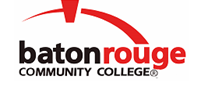 Baton Rouge Community CollegeAcademic Affairs Master SyllabusDate Approved:	27 April 2021Term and Year of Implementation:	Fall 2021Course Title:	Unix and Linux System AdministrationBRCC Course Rubric:	INTE 1803Previous Course Rubric:	INTE 1800Lecture Hours per week-Lab Hours per week-Credit Hours:	1-6-3Per semester:  Lecture Hours-Lab Hours-Instructional Contact Hours:	15-90-105Louisiana Common Course Number:	     CIP Code:	11.1001Course Description:	Covers the Unix and Linux operating systems, including installation of the operating system, administration and configuration of the system, and troubleshooting techniques involved in maintaining the system.Prerequisites:		Eligibility for ENGL 0093 and MATH 0097Co-requisites:		INTE 1013, INTE 1103, and INTE 1203, or Department ApprovalSuggested Enrollment Cap:	20Learning Outcomes.  Upon successful completion of this course, the students will be able to:1.	Demonstrate basic knowledge and skills to associate different hardware, software and services options with the specific purposes and requirements of Unix/Linux users.2.	Demonstrate the ability to install and troubleshoot, configure system settings, network services, and access rights on Unix and Linux systems.3.	Demonstrate the ability to monitor and maintain processes, system logs, security and backup.Assessment Measures.  Assessment of all learning outcomes will be measured using the following methods:1.	Assessment measures may include, but are not limiteed to, essays, presentations, speeches, portfolios, performances, individual and collaborative projects, in-class activities, lab reports, homework, quizzes, exams, industry-based standards, and simulated training activities.Information to be included on the Instructor’s Course Syllabi:Disability Statement:  Baton Rouge Community College seeks to meet the needs of its students in many ways.  See the Office of Disability Services to receive suggestions for disability statements that should be included in each syllabus.Grading: The College grading policy should be included in the course syllabus.  Any special practices should also go here.  This should include the instructor’s and/or the department’s policy for make-up work.  For example in a speech course, “Speeches not given on due date will receive no grade higher than a sixty” or “Make-up work will not be accepted after the last day of class”.Attendance Policy:  Include the overall attendance policy of the college.  Instructors may want to add additional information in individual syllabi to meet the needs of their courses.General Policies: Instructors’ policy on the use of things such as beepers and cell phones and/or hand held programmable calculators should be covered in this section.Cheating and Plagiarism:  This must be included in all syllabi and should include the penalties for incidents in a given class.  Students should have a clear idea of what constitutes cheating in a given course.Safety Concerns:  In some courses, this may be a major issue.  For example, “No student will be allowed in the lab without safety glasses”.  General statements such as, “Items that may be harmful to one’s self or others should not be brought to class”.Library/ Learning Resources:  Since the development of the total person is part of our mission, assignments in the library and/or the Learning Resources Center should be included to assist students in enhancing skills and in using resources.  Students should be encouraged to use the library for reading enjoyment as part of lifelong learning.Expanded Course Outline:1.	The History of Unix and Linux Systems2.	Software and Configuration Management3.	User Account Management4.	Networking 5.	Logging, Performance Analysis, and System Monitoring